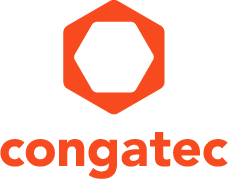 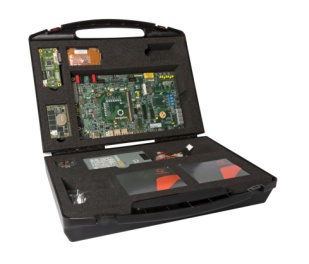 The new SMARC 2.0 Quick Starter Kit from congatec simplifies the development of new IoT applications based on the new Apollo Lake processorsText and photograph available at: www.congatec.com/press  
New Product Introductioncongatec presents Quick Starter Kit for SMARC 2.0Everything you need for the evaluation of SMARC 2.0 and 
the new Intel® Atom™ low power processors (Apollo Lake)Deggendorf/Munich, Germany, November 8  * * *  congatec, a leading technology company for embedded computer modules, single board computers and embedded design and manufacturing services, presents the SMARC 2.0 Quick Starter Kit for Intel® Atom™ processors (code name Apollo Lake). The kit comes with congatec’s first SMARC 2.0 module – the conga-SA5 – and everything developers need for the immediate evaluation of the new SMARC 2.0 standard as well as the latest Intel® Atom™ processor generation. Application engineers of connected Industry 4.0 and wireless IoT devices will love the option of the integrated wireless interfaces with standardized antenna connectors on board.“With SMARC 2.0, developers of highly integrated IoT and Industry 4.0 applications will get the next level of technology on a credit card sized, off-the-shelf module with minimum space requirements. The starter kit is an important building block for our SMARC eco system enabling a quick evaluation of this latest state of the art technology that satisfies various IoT connectivity requirements. The Quick Starter Kit comes with a ready to use SMARC 2.0 module that provides pre-integrated fast WLAN and Bluetooth LE support. Additional connectivity can be supported with dual Gigabit Ethernet for cloud connected appliances with redundancy or for secure firewall solutions.” explains Martin Danzer, Director of Product Management at congatec.The Quick Starter Kit features in detailThe new SMARC 2.0 Quick Starter Kit from congatec integrates the conga-SA5, the high-end maximum performance computer module for the low-power class. It features the powerful quad-core Intel® Atom™ x7-E3950 processor with up to 2.0 GHz and Intel® Gen 9 graphics with 18 execution units. With 8 GB LPDDR4 RAM, the module also provides latest memory technology. Another highlight is the provision of a pre-certified M.2 communications module for up to 433 Mbit/s WLAN 802.11 b/g/n/ac, Bluetooth LE and optionally NFC. The starter kit also offers all interfaces provided by the new SMARC 2.0 module. These comprise of dual GbE including hardware-based and therefore especially fast real-time synchronization, MIPI CSI dual cameras, USB 3.0 plus fast 32 GB eMMC 5.0 flash memory and TPM 2.0 on the module.The conga-SEVAL evaluation carrier board provides a broad range of interfaces including 4x PCIe x1, 1 mini PCIe, 2x USB 3.0, and 4x USB 2.0 for generic extensions. Also provided are  2x RJ45 for Gigabit Ethernet, 4x COM, 1x CAN bus and 12x GPIO. Displays can be connected via dual channel LVDS, eDP, DP and 2x MIPI DSI. Additional storage media are available via a SD/MMC socket and 1x SATA 6G. Digital and analog audio I/Os for I2S and HDA round out the interface offerings.The Quick Starter Kit is completed by an ATX power supply, the conga-ACA2 MIPI CSI-2 dual camera module, WLAN antenna, LVDS adapter, SATA, USB cables and a cooling solution for the module. On the software side, the congatec starter kit includes board support packages of the conga-SA5 module for the complete Windows 10 IoT family and Linux operating systems. Starting to develop SMARC 2.0 applications couldn’t be made any easier. For more information on congatec’s SMARC 2.0 Quick Starter Kit conga-SKIT visit: http://www.congatec.com/en/products/accessories/conga-skit.html About congatec AG
Headquartered in Deggendorf, Germany, congatec AG is a leading supplier of industrial computer modules using the standard form factors COM Express, Qseven and SMARC as well as single board computers and EDM services. congatec’s products can be used in a variety of industries and applications, such as industrial automation, medical, entertainment, transportation, telecommunication, test & measurement and point-of-sale. Core knowledge and technical know-how includes unique extended BIOS features as well as comprehensive driver and board support packages. Following the design-in phase, customers are given support via extensive product lifecycle management. The company’s products are manufactured by specialist service providers in accordance with modern quality standards. Currently congatec has entities in Taiwan, Japan, China, USA, Australia and the Czech Republic. More information is available on our website at www.congatec.com or via Facebook, Twitter and YouTube.* * * Intel and Intel Atom are registered trademarks of Intel Corporation in the U.S. and other countries.Reader enquiries:Press contact:congatec AGSAMS Network Christian EderMichael HennenPhone: +49-991-2700-0Phone: +49-2405-4526720info@congatec.comwww.congatec.cominfo@sams-network.comwww.sams-network.com